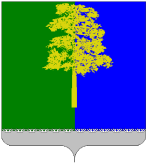 Муниципальное образование Кондинский район Ханты-Мансийского автономного округа – ЮгрыАДМИНИСТРАЦИЯ КОНДИНСКОГО РАЙОНАКОМИТЕТ ПО ФИНАНСАМ И НАЛОГОВОЙ ПОЛИТИКЕПРИКАЗот   __ августа 2018 года	                                                                              № пгт. МеждуреченскийО сводной оценке качества организации и осуществления бюджетного процесса в муниципальных образованиях Кондинского районаи рейтинге муниципальных образований Кондинского районаза 2017 годВо исполнении постановления администрации Кондинского района от 22 августа 2013 года №1760 «Об утверждении Порядка предоставления городским и сельским поселениям Кондинского района грантов в форме межбюджетных трансфертов в целях содействия достижению и (или) поощрения достижения наилучших значений показателей по итогам оценки качества организации и осуществления бюджетного процесса органами местного самоуправления городских и сельских поселений Кондинского района» (с изменениями от 05.06.2017 № 741) Приказываю:Утвердить сводную оценку качества организации и осуществления бюджетного процесса в муниципальных образованиях Кондинского района и рейтинг муниципальных образований Кондинского района за 2017 год согласно приложению.Отделу доходов, долговой политики и межбюджетных отношений Комитета по финансам и налоговой политике администрации Кондинского района довести приказ до сведения заинтересованных лиц.Контроль за исполнением настоящего приказа оставляю за собой.Заместитель главы Кондинского района -председатель Комитета по финансам                                          Г.А. МостовыхПриложение к приказу Комитета по финансам  от 17 августа 2018 года №74Сводная оценка качества организации и осуществления бюджетного процесса в муниципальных образованиях Кондинского района и рейтинг муниципальных образований Кондинского района за 2017 годМуниципальное образованиеИтоговая сводная оценка качестваМесто в рейтингеСредняя сводная оценка качества 173,86Городское поселение Луговой194,501Сельское поселение Половинка192,252Городское поселение Кондинское186,003Сельское поселение Леуши184,504Сельское поселение Болчары174,505Сельское поселение Мулымья165,256Городское поселение Мортка164,757Сельское поселение Шугур155,008Городское поселение Куминский148,009